  THE JAPANESE CHAMBER OF COMMERCE AND INDUSTRY OF CEBU INC.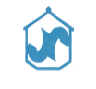 Unit 504, 5th Floor, Clotilde Commercial Center, M.L. Quezon St.,Casuntingan, Mandaue City 6014 PhilippinesTel #: (6332) 343-7662 / 343-8066 Fax #: (6332) 343-7663　　　Email: jccici@yahoo.com.ph（英語) / jccici2@yahoo.com.ph（日本語）セブ日本人商工会議所　会頭殿提出日：　　　  　  　年　　 　　月　 　　日名 義 変 更 届会社名（ローマ字）：										会員名（ローマ字）：										私こと  					は、			年		月		日にて、下記理由により名義変更させて頂きたくお願い申し上げます。理由：　　　　　　　　										後任者名前（漢字）：　　　　								（ローマ字）：　      								役職（英文）：　   　 								E-mail ：　　　　　　　								携帯番号：　　　　　 								前任者の署名：							㊞日付：　　　　　　　年　　　　　月　　　　日